Oak Parents Phonics Workshop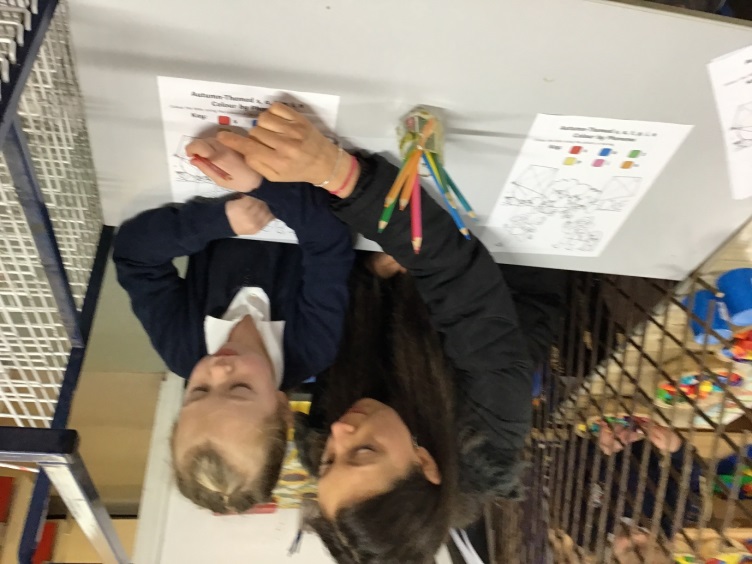 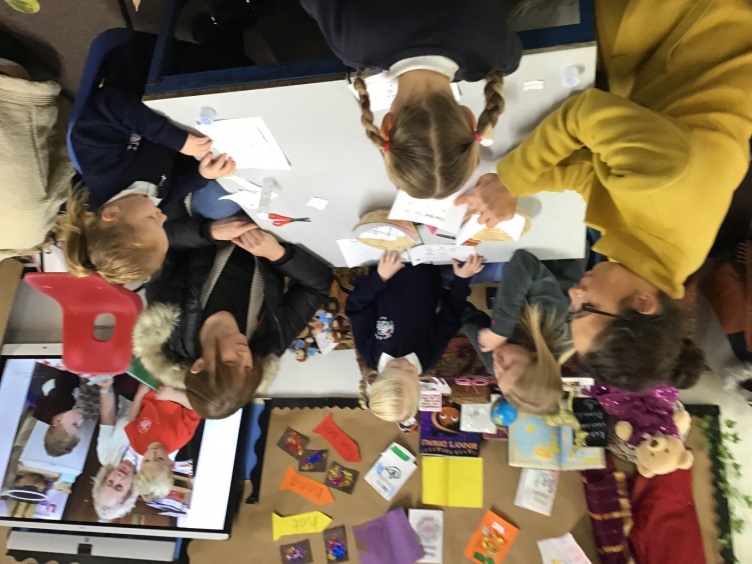 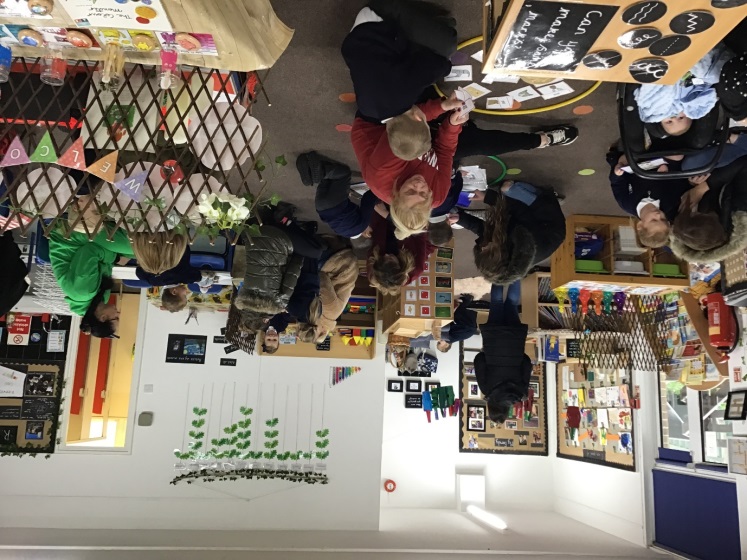 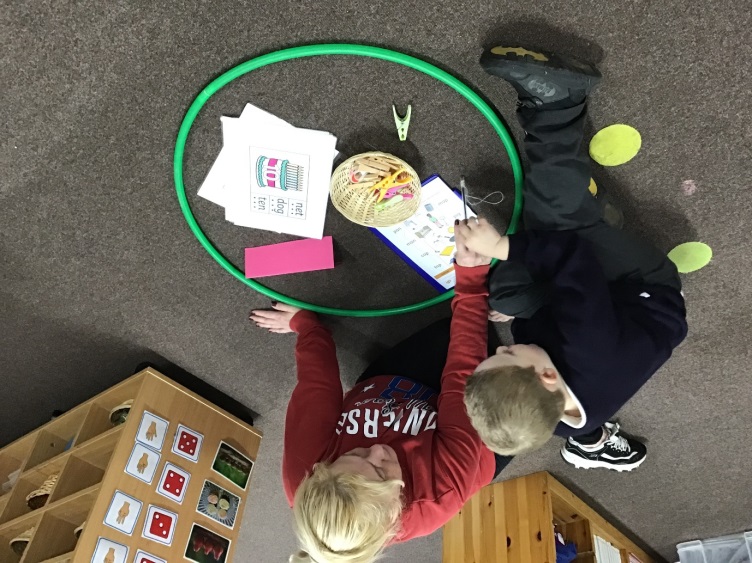 